T.CNİĞDE VALİLİĞİYEŞİLGÖLCÜK CUMHURİYET İLKOKULU MÜDÜRLÜĞÜ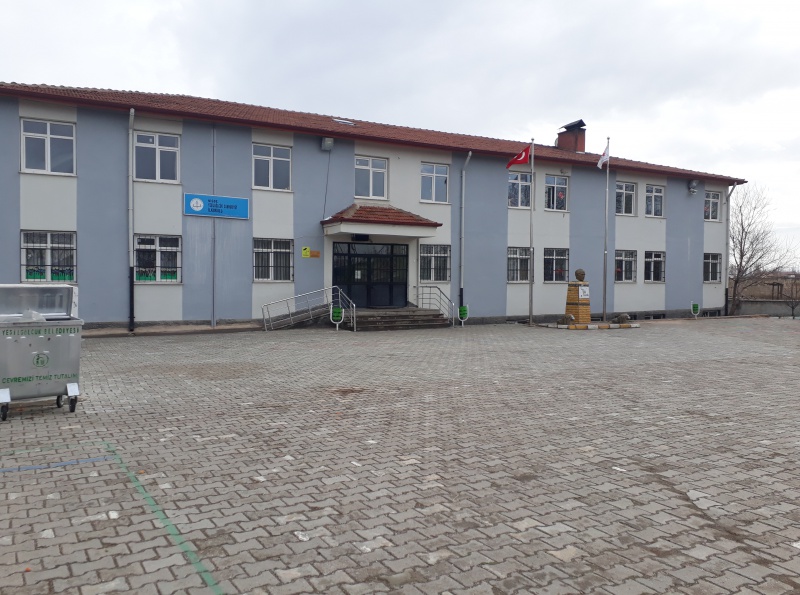 2019-2023 STRATEJİK PLANI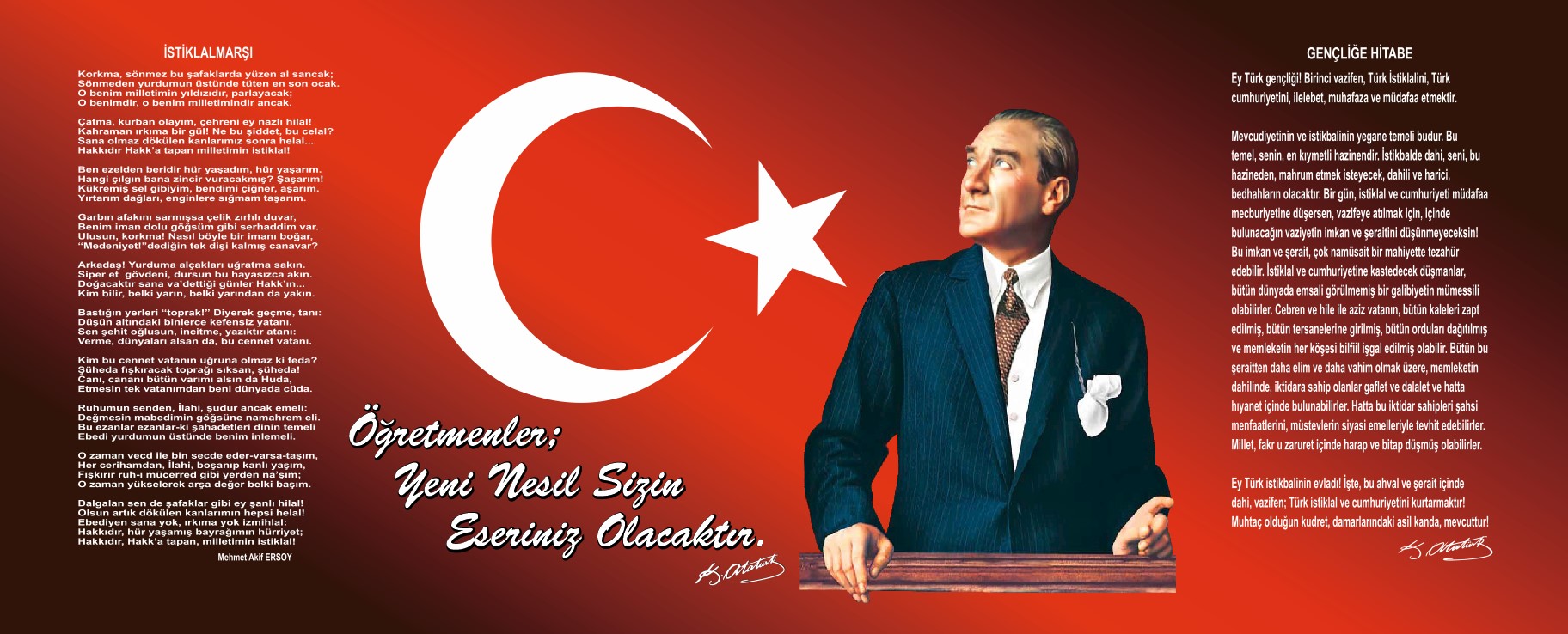 SUNUŞ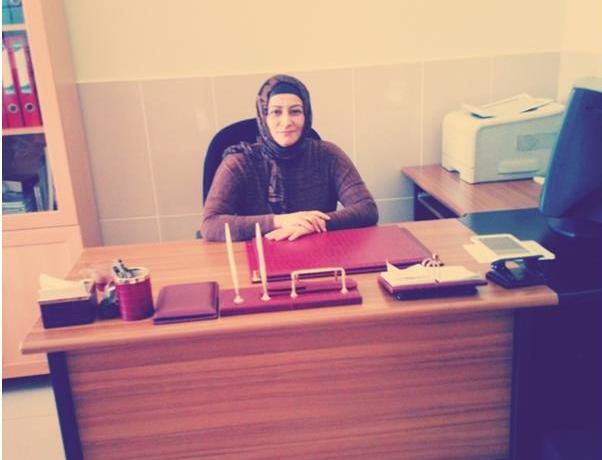 Eğitim ve öğretimde artık öğretmen merkezli eğitimden farklı ve daha verimli olan öğrenci merkezli eğitime geçilmiştir. Bunun yararları saymakla bitmez en önemli faydası öğrenciyi derse katmak, daha verimli ve etkili eğitim ve öğretimi sağlamaktır. Öğretmen bu sistemde adeta bir orkestra şefi misali kısa ve öz komutlarla öğrencileri yönlendirme, yönetme ve rehberlik etme durumundadır. Günümüz çağının bilişim çağı olmasındandır ki, öğrenci bilgiye daha kısa sürede ve her ortamda ulaşabilmektedir. Okula ve öğretmene düşen görev öğrencinin edindiği bu bilgileri sistematik, kalıcı ve doğru bir şekilde hayata aktarabilme kabiliyeti kazandırmak; demokratik ve sosyal hayat prensiplerini önce okul ortamında yaşatmaktır.  Ama eğitimde sadece öğretmen ve öğrenciyle başarı tam olarak yakalanamaz, velinin de eğitim ve öğretime aktif katılımı sağlanarak başarımızı daha fazla artırabiliriz. Bundan dolayı her konuda görüş aldığımız ve eğitimde söz sahibi olmasını düşündüğümüz insanlarla ortak olarak önümüzdeki beş yılı kapsayacak olan ve her bir yıllık uygulama için gelişim planı yapacağımız stratejik plan hazırlandı. Bu Stratejik Plan sayesinde: Kuruma yeni gelen müdür veya öğretmen kurumun stratejik planından haberdar olması halinde daha verimli çalışabilecek. Kurumun hedeflerini, misyonunu, zayıf ve güçlü yanlarını bilerek okulu bu hedefe ulaştırmak için uğraşacaktır.Stratejik planlama sayesinde sadece yönetici ve öğretmenin değil öğrencilerimiz ve velilerimizde yönetimde görüş bildirebileceklerdir.Stratejik Planımızda belirtilen amaç ve hedeflere ulaşmamız Okulumuzun gelişmesine büyük katkı sağlayacağı inancındayız.Planın hazırlanmasında emeği geçen Strateji Yönetim Ekibi’ne, planın uygulanmasında yardımı olacak kurum ve kuruluşlara, öğretmen, öğrenci ve velilerimize şimdiden teşekkür ederim.Asuman YALÇIN    Okul MüdürüİçindekilerSunuş	3İçindekiler	4BÖLÜM I: GİRİŞ ve PLAN HAZIRLIK SÜRECİ	5BÖLÜM II: DURUM ANALİZİ	6Okulun Kısa Tanıtımı 	6Okulun Mevcut Durumu: Temel İstatistikler	7PAYDAŞ ANALİZİ	11GZFT (Güçlü, Zayıf, Fırsat, Tehdit) Analizi	1414BÖLÜM III: MİSYON, VİZYON VE TEMEL DEĞERLER	20MİSYONUMUZ 	20VİZYONUMUZ 	20TEMEL DEĞERLERİMİZ 	20BÖLÜM IV: AMAÇ, HEDEF VE EYLEMLER	20TEMA I: EĞİTİM VE ÖĞRETİME ERİŞİM	21TEMA II: EĞİTİM VE ÖĞRETİMDE KALİTENİN ARTIRILMASI	22TEMA III: KURUMSAL KAPASİTE	24V. BÖLÜM: MALİYETLENDİRME	26EKLER:	27BÖLÜM I: GİRİŞ ve PLAN HAZIRLIK SÜRECİ2019-2023 dönemi stratejik plan hazırlanması süreci Üst Kurul ve Stratejik Plan Ekibinin oluşturulmasıile başlamıştır. Ekip tarafından oluşturulan çalışma takvimi kapsamında ilk aşamada durum analizi çalışmaları yapılmış vedurum analizi aşamasında paydaşlarımızın plan sürecine aktif katılımını sağlamak üzere paydaş anketi, toplantı ve görüşmeler yapılmıştır.Durum analizinin ardından geleceğe yönelim bölümüne geçilerek okulumuzun amaç, hedef, gösterge ve eylemleri belirlenmiştir. Çalışmaları yürüten ekip ve kurul bilgileri altta verilmiştir.STRATEJİK PLAN ÜST KURULUBÖLÜM II:DURUM ANALİZİDurum analizi bölümünde okulumuzun mevcut durumu ortaya konularak neredeyiz sorusuna yanıt bulunmaya çalışılmıştır. Bu kapsamda okulumuzun kısa tanıtımı, okul künyesi ve temel istatistikleri, paydaş analizi ve görüşleri ile okulumuzun Güçlü Zayıf Fırsat ve Tehditlerinin (GZFT) ele alındığı analize yer verilmiştir.Okulun Kısa TanıtımıGölcük İç Anadolu Bölgesinin Niğde iline bağlı bir kasabadır. Adını sınırları içinde bulunan Gölcükbaşı denilen sudan almıştır.Düz bir ova üzerinde,sülalesinin Konya’da olduğu sanılan Piri Ahmet’in oğlu Alişan tarafından kurulmuştur.Dağıstanlı olan Alişan Gölcük’ün yerini beğenmiştir.Piri Mehmet’ten çiftlik yapmak için izin ister. İzin üzerine Gölcük’e çiftlik kurar.Til ve Avşar soyundan çiftlikte çalışmaya gelen çobanlarda Gölcük’e yerleşirler. Abdiler, Dağlılar ve Hacı Ömerler diye üç sülale oluşur.1923’te Selanik’ten gelen muhacirler de buraya yerleştirilir.            Nüfusun çoğalması ile eğitim-öğretim sorunu doğar.1934 yılında Hacı Kasımların konağında üç derslik eğitim-öğretim başlar.1934 yılında Niğde Valisi Faik Üstün’ün Gölcük’e yaptığı gezi ve inceleme sonucunda burasının nahiye olmasına karar verir. Nahiye binası karakol ve ilkokul yapılması için gerekli direktifleri verir. Şimdiki ana binanın yerinde okul yapılır.1938 yılında eğitim-öğretime başlanıp ilk mezununu 1939 yılında vermiştir.1989 yılında öğrenci sayısı artınca bina yetersiz kalmış yetkililerle iki dershane ve bir öğretmen odası ilave edilmiş, böylece ana binada altı derslik, bir öğretmen odası, bir bay-bayan tuvaleti yapılmıştır.             2001-2002 öğretim yılında “ Yeşilgölcük İlköğretim Okulu” ile  “Gölcük Yenimahalle İlköğretim Okulu” birleştirilerek okulumuzun son adı “YEŞİLGÖLCÜK CUMHURİYET İLKOKULU” olarak değiştirilmiştir.             12 yıllık zorunlu eğitime geçilmesiyle Yeni Mahalle İlkokulu yeniden bağımsız bir okul olmuştur.2013 yaz aylarında okulumuz tadilat görmüş ve 15 derslikli iki katlı binadan oluşan şimdiki görünümüne kavuşmuştur.Okulun Mevcut Durumu: Temel İstatistiklerOkul KünyesiOkulumuzun temel girdilerine ilişkin bilgiler altta yer alan okul künyesine ilişkin tabloda yer almaktadır.Temel Bilgiler Tablosu- Okul KünyesiÇalışan BilgileriOkulumuzun çalışanlarına ilişkin bilgiler altta yer alan tabloda belirtilmiştir.Çalışan Bilgileri TablosuOkulumuz Bina ve Alanları	Okulumuzun binası ile açık ve kapalı alanlarına ilişkin temel bilgiler altta yer almaktadır.Okul Yerleşkesine İlişkin Bilgiler Sınıf ve Öğrenci Bilgileri	Okulumuzda yer alan sınıfların öğrenci sayıları alttaki tabloda verilmiştir.*Sınıf sayısına göre istenildiği kadar satır eklenebilir.Donanım ve Teknolojik KaynaklarımızTeknolojik kaynaklar başta olmak üzere okulumuzda bulunan çalışır durumdaki donanım malzemesine ilişkin bilgiye alttaki tabloda yer verilmiştir.Teknolojik Kaynaklar TablosuGelir ve Gider BilgisiOkulumuzun genel bütçe ödenekleri, okul aile birliği gelirleri ve diğer katkılarda dâhil olmak üzere gelir ve giderlerine ilişkin son iki yıl gerçekleşme bilgileri alttaki tabloda verilmiştir.PAYDAŞ ANALİZİKurumumuzun temel paydaşları öğrenci, veli ve öğretmen olmakla birlikte eğitimin dışsal etkisi nedeniyle okul çevresinde etkileşim içinde olunan geniş bir paydaş kitlesi bulunmaktadır. Paydaşlarımızın görüşleri anket, toplantı, dilek ve istek kutuları, elektronik ortamda iletilen önerilerde dâhil olmak üzere çeşitli yöntemlerle sürekli olarak alınmaktadır.Paydaş anketlerine ilişkin ortaya çıkan temel sonuçlara altta yer verilmiştir:Öğrenci Anketi Sonuçları:Öğrenci anketlerinde okulun olumlu yönleri olarak gördüğü hususlar genel olarak şunlardır: Okul temizliğine özen gösterilmesi, öğretmen ve idarecilerin sorun, istek ve önerileri dikkate almaları, sanatsal ve kültürel faaliyetlere yer verilmesidir.Olumsuz ve geliştirilmesi gereken alanlar ise daha çok fiziksel ihtiyaçlara yönelik olarak belirtilmiştir. Örneğin; kantinolmaması, futbol sahasında çim olmaması, bazı sınıflarda projeksiyonvb eğitim araçlarında görülen eksikliklerdir.Öğretmen Anketi Sonuçları:Öğretmen anketlerinde okulun başarılı bulunan yönleri genel olarak şunlardır: İşbirlikçi bir çalışma ortamının varlığı, çocuklara yönelik yapılan etkinlikler, herhangi bir ayrım yapılmadan birlikteliğin sağlanması, imkânlar ölçüsünde eğitimsel ihtiyaçların karşılanmasıdır.	Okulun başarısız ve geliştirilmeye yönelik yönleri olarak şunlar görülmüştür: Sınıflardaprojeksiyon, akıllıtahta, mevcut bilgisayarların eski model olması vb teknolojik yetersizliklerdir.Veli Anketi Sonuçları:	 Veli anketlerinde okulun başarılı bulunan yönleri şunlardır: Okul-Veli iletişiminin yeterli olması, velilerin öğrencilerle ilgili durumlarda bilgilendirmenin zamanında yapılması, okulun temiz ve bakımlı olması olarak belirtilmiştir. Velilerce herhangi bir başarısız gözüken nokta belirtilmemiştir.GZFT (Güçlü, Zayıf, Fırsat, Tehdit) AnaliziOkulumuzun temel istatistiklerinde verilen okul künyesi, çalışan bilgileri, bina bilgileri, teknolojik kaynak bilgileri ve gelir gider bilgileri ile paydaş anketleri sonucunda ortaya çıkan sorun ve gelişime açık alanlar iç ve dış faktör olarak değerlendirilerek GZFT tablosunda belirtilmiştir. Dolayısıyla olguyu belirten istatistikler ile algıyı ölçen anketlerden çıkan sonuçlar tek bir analizde birleştirilmiştir.Kurumun güçlü ve zayıf yönleri donanım, malzeme, çalışan, iş yapma becerisi, kurumsal iletişim gibi çok çeşitli alanlarda kendisinden kaynaklı olan güçlülükleri ve zayıflıkları ifade etmektedir ve ayrımda temel olarak okul müdürü/müdürlüğü kapsamından bakılarak iç faktör ve dış faktör ayrımı yapılmıştır. İçsel FaktörlerGüçlü YönlerZayıf YönlerDışsal FaktörlerFırsatlarTehditlerGelişim ve Sorun AlanlarıGelişim ve sorun alanları analizi ile GZFT analizi sonucunda ortaya çıkan sonuçların planın geleceğe yönelim bölümü ile ilişkilendirilmesi ve buradan hareketle hedef, gösterge ve eylemlerin belirlenmesi sağlanmaktadır. Gelişim ve sorun alanları ayrımında eğitim ve öğretim faaliyetlerine ilişkin üç temel tema olan Eğitime Erişim, Eğitimde Kalite ve kurumsal Kapasite kullanılmıştır. Eğitime erişim, öğrencinin eğitim faaliyetine erişmesi ve tamamlamasına ilişkin süreçleri; Eğitimde kalite, öğrencinin akademik başarısı, sosyal ve bilişsel gelişimi ve istihdamı da dâhil olmak üzere eğitim ve öğretim sürecinin hayata hazırlama evresini; Kurumsal kapasite ise kurumsal yapı, kurum kültürü, donanım, bina gibi eğitim ve öğretim sürecine destek mahiyetinde olan kapasiteyi belirtmektedir.Gelişim ve sorun alanlarına ilişkin GZFT analizinden yola çıkılarak saptamalar yapılırken yukarıdaki tabloda yer alan ayrımda belirtilen temel sorun alanlarına dikkat edilmesi gerekmektedir.Gelişim ve Sorun AlanlarımızBÖLÜM III: MİSYON, VİZYON VE TEMEL DEĞERLEROkul Müdürlüğümüzün Misyon, vizyon, temel ilke ve değerlerinin oluşturulması kapsamında öğretmenlerimiz, öğrencilerimiz, velilerimiz, çalışanlarımız ve diğer paydaşlarımızdan alınan görüşler, sonucundastratejik plan hazırlama ekibi tarafından oluşturulan Misyon, Vizyon, Temel Değerler;Okulumuz üst kurulana sunulmuş ve üst kurul tarafından onaylanmıştır.MİSYONUMUZ:Topluma faydalı, milli ve manevi değerlerine bağlı, özgüvenioluşmuş, bilgili ve becerikli, öğrenmeyi yaşam biçimi şeklinde algılayan,çalışmayı ve yaşamayı seven,kendiyle barışı,  kendiyle yarışan bireyler yetiştirmek.VİZYONUMUZ:Çocuğun dünyasını tanıyarak bilimsel ve teknolojik esaslara ve yeniliklere açık, çevre ve ülke ihtiyaçlarına uygun, bir sonraki öğretim kurumuna hazırlanan, maddi ve manevi bakımdan donatılmış, etkili ve nitelikli, çağdaş ve demokratik, mecbur olduğu için değil, merak ettiği için öğrenen bireyler yetiştirmek.TEMEL DEĞERLERİMİZSorumluluk sahibi Özgüven kazandırıcı Farkındalık oluşturan Bütün gelişim alanlarına katkı sağlayan Yeniliğe vedeğişimeaçıkKoşulsuz sevgi, saygı, güvenŞeffaflıkEtkililikObjektiflikPlanlılıkBÖLÜM IV: AMAÇ, HEDEF VE EYLEMLERTEMA I: EĞİTİM VE ÖĞRETİME ERİŞİMEğitim ve öğretime erişim okullaşma ve okul terki, devam ve devamsızlık, okula uyum ve oryantasyon, özel eğitime ihtiyaç duyan bireylerin eğitime erişimi, yabancı öğrencilerin eğitime erişimi ve hayatboyu öğrenme kapsamında yürütülen faaliyetlerin ele alındığı temadır.Stratejik Amaç 1: Kayıt bölgemizde yer alan çocukların okullaşma oranlarını artıran, öğrencilerin uyum ve devamsızlık sorunlarını gideren etkin bir yönetim yapısı kurulacaktır.  Stratejik Hedef 1.1.Kayıt bölgemizde yer alan çocukların okullaşma oranları artırılacak ve öğrencilerin uyum ve devamsızlık sorunları da giderilecektir.Performans GöstergeleriEylemlerTEMA II: EĞİTİM VE ÖĞRETİMDE KALİTENİN ARTIRILMASIEğitim ve öğretimde kalitenin artırılması başlığı esas olarak eğitim ve öğretim faaliyetinin hayata hazırlama işlevinde yapılacak çalışmaları kapsamaktadır. Bu tema altında akademik başarı, sınav kaygıları, sınıfta kalma, ders başarıları ve kazanımları, disiplin sorunları, öğrencilerin bilimsel, sanatsal, kültürel ve sportif faaliyetleri ile istihdam ve meslek edindirmeye yönelik rehberlik ve diğer mesleki faaliyetler yer almaktadır. Stratejik Amaç 2: Öğrencilerimizin gelişmiş dünyaya uyum sağlayacak şekilde donanımlı bireyler olabilmesi için eğitim ve öğretimde kalite artırılacaktır.Stratejik Hedef 2.1.Öğrenme kazanımlarını takip eden ve velileri de sürece dâhil eden bir yönetim anlayışı ile öğrencilerimizin akademik başarıları ve sosyal faaliyetlere etkin katılımı artırılacaktır.Performans GöstergeleriEylemlerStratejik Hedef 2.2.Etkin bir rehberlik anlayışıyla, öğrencilerimizi ilgi ve becerileriyle orantılı bir şekilde ortaokula hazır hale getiren daha kaliteli bir kurum yapısına geçilecektir. Performans GöstergeleriEylemleTEMA III: KURUMSAL KAPASİTEStratejik Amaç 3: Eğitim ve öğretim faaliyetlerinin daha nitelikli olarak verilebilmesi için okulumuzun kurumsal kapasitesi güçlendirilecektir.Stratejik Hedef 3.1.  Okulun kurumsal alt yapısını güçlendirerek daha güvenli ve daha hızlı bir iletişim mekanizması kurulacaktır.Performans GöstergeleriEylemlerV. BÖLÜM:MALİYETLENDİRME2019-2023 Stratejik Planı Faaliyet/Proje Maliyetlendirme TablosuVI. BÖLÜM:İZLEME VE DEĞERLENDİRMEOkulumuz Stratejik Planı izleme ve değerlendirme çalışmalarında 5 yıllık Stratejik Planın izlenmesi ve 1 yıllık gelişim planın izlenmesi olarak ikili bir ayrıma gidilecektir. Stratejik planın izlenmesinde 6 aylık dönemlerde izleme yapılacak denetim birimleri, il ve ilçe millî eğitim müdürlüğü ve Bakanlık denetim ve kontrollerine hazır halde tutulacaktır.Yıllık planın uygulanmasında yürütme ekipleri ve eylem sorumlularıyla aylık ilerleme toplantıları yapılacaktır. Toplantıda bir önceki ayda yapılanlar ve bir sonraki ayda yapılacaklar görüşülüp karara bağlanacaktır. EKLER:Öğretmen, öğrenci ve veli anket örnekleri klasör ekinde olup okullarınızda uygulanarak sonuçlarından paydaş analizi bölümü ve sorun alanlarının belirlenmesinde yararlanabilirsiniz.Üst Kurul BilgileriÜst Kurul BilgileriEkip BilgileriEkip BilgileriAdı SoyadıUnvanıAdı SoyadıUnvanıASUMAN YALÇINOKUL MÜDÜRÜYASİN AKKAŞMÜDÜR YARDIMCISIHACI EMİN KURUNSINIF ÖĞRETMENİZİHNİ AKSOYSINIF ÖĞRETMENİAHMET ÖZENOKUL AİLE BİRLİĞİ BAŞKANIFERDA ERGÜNSINIF ÖĞRETMENİMEHTAP AKTAŞOĞLUSINIF ÖĞRETMENİGÜLİSTAN BAKICISINIF ÖĞRETMENİİli:NİĞDEİli:NİĞDEİli:NİĞDEİli:NİĞDEİlçesi:MERKEZİlçesi:MERKEZİlçesi:MERKEZİlçesi:MERKEZAdres:YEŞİLGÖLCÜK BELDESİ CUMHURİYET MAH. HAKKI ŞENGÜL BUL. NO: 8/2 MERKEZ / NİĞDEYEŞİLGÖLCÜK BELDESİ CUMHURİYET MAH. HAKKI ŞENGÜL BUL. NO: 8/2 MERKEZ / NİĞDEYEŞİLGÖLCÜK BELDESİ CUMHURİYET MAH. HAKKI ŞENGÜL BUL. NO: 8/2 MERKEZ / NİĞDECoğrafi Konum (link):Coğrafi Konum (link):38°13'39.4"N 34°46'34.3"Ehttps://goo.gl/maps/PRN7UvJwHZq38°13'39.4"N 34°46'34.3"Ehttps://goo.gl/maps/PRN7UvJwHZqTelefon Numarası: 038826451150388264511503882645115Faks Numarası:Faks Numarası:e- Posta Adresi:712116@meb.k12.tr712116@meb.k12.tr712116@meb.k12.trWeb sayfası adresi:Web sayfası adresi:http://yesilgolcukcumhuriyet.meb.k12.tr/http://yesilgolcukcumhuriyet.meb.k12.tr/Kurum Kodu:712116712116712116Öğretim Şekli:Öğretim Şekli:Normal Eğitim(Tam Gün)Normal Eğitim(Tam Gün)Okulun Hizmete Giriş Tarihi : 1938Okulun Hizmete Giriş Tarihi : 1938Okulun Hizmete Giriş Tarihi : 1938Okulun Hizmete Giriş Tarihi : 1938Toplam Çalışan SayısıToplam Çalışan Sayısı1717Öğrenci Sayısı:Kız9494Öğretmen SayısıKadın99Öğrenci Sayısı:Erkek115115Öğretmen SayısıErkek33Öğrenci Sayısı:Toplam209209Öğretmen SayısıToplam1212Derslik Başına Düşen Öğrenci SayısıDerslik Başına Düşen Öğrenci SayısıDerslik Başına Düşen Öğrenci Sayısı:13,93Şube Başına Düşen Öğrenci SayısıŞube Başına Düşen Öğrenci SayısıŞube Başına Düşen Öğrenci Sayısı:19Öğretmen Başına Düşen Öğrenci SayısıÖğretmen Başına Düşen Öğrenci SayısıÖğretmen Başına Düşen Öğrenci Sayısı:17,41Şube Başına 30’dan Fazla Öğrencisi Olan Şube SayısıŞube Başına 30’dan Fazla Öğrencisi Olan Şube SayısıŞube Başına 30’dan Fazla Öğrencisi Olan Şube Sayısı:0Öğrenci Başına Düşen Toplam Gider MiktarıÖğrenci Başına Düşen Toplam Gider MiktarıÖğrenci Başına Düşen Toplam Gider Miktarı15 TLÖğretmenlerin Kurumdaki Ortalama Görev SüresiÖğretmenlerin Kurumdaki Ortalama Görev SüresiÖğretmenlerin Kurumdaki Ortalama Görev Süresi6 yılUnvan*ErkekKadınToplamOkul Müdürü ve Müdür Yardımcısı112Sınıf Öğretmeni369Branş Öğretmeni011Okul Öncesi Öğretmeni022İdari Personel000Yardımcı Personel213Güvenlik Personeli000Toplam Çalışan Sayıları61117Okul BölümleriOkul BölümleriÖzel AlanlarVarYokOkul Kat Sayısı2Çok Amaçlı SalonxDerslik Sayısı15Çok Amaçlı SahaxDerslik Alanları (m2)34KütüphanexKullanılan Derslik Sayısı11Fen LaboratuvarıxŞube Sayısı11Bilgisayar Laboratuvarıxİdari Odaların Alanı (m2)19İş AtölyesixÖğretmenler Odası (m2)34Beceri AtölyesixOkul Oturum Alanı (m2)500PansiyonxOkul Bahçesi (Açık Alan)(m2)3000Okul Kapalı Alan (m2)3500Sanatsal, bilimsel ve sportif amaçlı toplam alan (m2)600Kantin (m2)yokTuvalet Sayısı16Diğer (………….)SINIFIKızErkekToplamSINIFIKızErkekToplamAnasınıfı A413173-B71118Anasınıfı B512173-C58131-A127194-A1013231-B912214-B1111222-A1010202-B138213-A81018Akıllı Tahta Sayısı0TV Sayısı1Masaüstü Bilgisayar Sayısı15Yazıcı Sayısı1Taşınabilir Bilgisayar Sayısı0Fotokopi Makinası Sayısı2Projeksiyon Sayısı4İnternet Bağlantı Hızı8 MbitYıllarGelir MiktarıGider Miktarı20163000 TL3200 TL20173500 TL3000 TL20183500 TL3000 TLÖğrencilerÖğrencilerin genelinin okul öncesi eğitimi almış olmasıAkademik başarısı yüksek öğrencilerin olmasıOlumlu tutum ve davranışlara sahip öğrencilerin olmasıÇalışanlarGenç,dinamik ve idealist yapıya sahip öğretmenlerin olmasıÖğretmenlerin kadrolu olması ve sirkülasyonun az olmasıVelilerEğitim –Öğretim faaliyetlerine katkı sağlayan velilerin olmasıOkur-yazar velilerin olmasıBina ve YerleşkeOkul binasının yeni olmasıKonum olarak kasabanın merkezinde bulunması Hastane,belediye,askeri karakol gibi devlet müesseselerine ulaşımının kolay olmasıDonanımGüvenlik kamerasının olmasıOkul salonu ve sportif faaliyetleri yapabilecekleri alanların varlığıBütçeHayırsever vatandaşların okul bütçesine katkı sağlamasıOkul-Aile birliğinin desteğiMilli Eğitim Müdürlüğünün temel ihtiyaçların giderilmesi noktasında destek sağlamasıYönetim SüreçleriOkulun gelişimini destekleyecek idari yapının varlığıDemokratik yöntemleri benimseyici bir okul ikliminin varlığıİletişim SüreçleriÖğrenci-Öğretmen-Veli iletişiminin hızlı bir şekilde sağlanabilmesiMilli Eğitim Müdürlüğü ile irtibatın hızlı bir şekilde sağlanabilmesiÖğrencilerOkul öncesi eğitimi almamış öğrencilerin olmasıDevamsızlık yapan öğrencilerin olmasıOkula uyum(oryantasyon) eğitimi almayan öğrencilerin varlığıÇalışanlarBazı çalışanlar arasındaki olumsuz iletişimin okul iklimini etkilemesiBazı çalışanların evrak tesliminde zaman zaman gecikmeleriVelilerBazı velilerin okulun hiçbir faaliyetine (toplantı,kermes,tören vb) katılmamasıOkur-yazar olmayan velilerin varlığıEkonomik ve sosyokültürel seviyesi düşük olan velilerin olmasıBina ve YerleşkeOkulun yakın çevresine kahvehanelerin bulunmasıİş sağlığı ve güvenliği kapsamında belirli eksikliklerinin bulunmasıDonanımTeknolojik cihazların eski ve yetersiz oluşuAkıllı tahtaların olmamasıBütçeYapılan yardımların okulun ihtiyaçlarını karşılamada yetersiz olmasıOkul aile birliğinin maddi kaynak sağlama konusunda yeterli etkinlikte olmamasıYönetim SüreçleriOkul idaresinde sirkülâsyonun kısa sürede olmasıİletişim SüreçleriBazı velilerin güncel telefon numaralarını okul idaresiyle paylaşmamasıOkul sitesinin veliler tarafından takip edilmemesiBazı velilere yapılan duyuru, anket ve formlarında dönüt alınamamasıPolitikCumhurbaşkanlığı Hükümet Sistemiyle birlikte eğitim ile ilgili kararların hızlı bir şekilde alınması, Milli Eğitim Bakanımızın eğitimin içinden gelmesi ve sorun alanlarını bilmesi.Yerel Yönetimin eğitim hizmetlerine yönelik duyarlılığı,Özel eğitimi destekleyen politikaların varlığıEkonomikİlimizde halkın ekonomik düzeyinin Türkiye ortalamasında veya ortalamanın biraz üzerinde olması.Özel sektör ve hayırsever işadamlarının eğitime yatırımlarının yüksek olması.Velilerin ekonomik anlamda eğitimi desteklemesi.	Sivil toplum kuruluşlarının eğitime destek vermeleri ve ekonomik katkıda bulunmaları.SosyolojikAilelerin ve toplumun eğitimden beklentilerinin artması ve çeşitlenmesi.Toplumun eğitim konusunda hassasiyetlerinin artmaya başlaması.Genç ve dinamik nüfus yapısı.Sivil toplum örgütlerinin eğitime ilgi ve katkısı.TeknolojikTeknolojinin  her alanda  kullanılıyor  olması.Teknolojik aletlerin  yaygınlaşması.Teknolojinin gelişmesi ve yaygınlaşması nedeniyle bilgiye ulaşabilme faktörünün daha üst seviyelere yükselmesiMevzuat-YasalEğitimde sürekli değişen politikalarının geliştirilmesi.Özel eğitimi destekleyen politikaların varlığı“Bir Milyon Öğretmen, Bir Milyon Fikir” projesi kapsamında öğretmenlerden gelen fikirlerin Bakanlık tarafından mevzuata dönüştürülmesi. İl ve ilçelerde yapılan 2019-2023 çalıştayları ile öğretmen ve idarecilerinin görüş ve önerilerinin alınması.EkolojikBakanlıkların DYS(Doküman Yönetim Sistemi)’ye geçmesiyle çevreyi koruyucu faaliyetlere yönelimin artmasıGeri dönüşüme yönelik uygulamaların artmasıPolitikEğitim sisteminin sıkça değişmesiSivil Toplum Örgütlerinin eğitim konusunda yeteri kadar etkin rol üstlenmemeleriEkonomikEkonomideki dalgalanmaların eğitim üzerinde olumsuz etkisiTeknolojik aletlerin maliyetli olması SosyolojikHalkın eğitim seviyesinin düşük olması ve eğitimden beklentisinin istenilen seviyede olmaması.Medyanın eğitim üzerindeki olumsuz etkileri.Sosyal çözülme, parçalanmış aile sayısının giderek artıyor olmasıToplumda kitap okuma, spor yapma, sanatsal ve kültürel faaliyetlerde bulunma alışkanlığının yetersiz olmasıTeknolojikTeknolojik alt yapının yenilenememesi.İnternet ortamında oluşan bilgi kirliliği, doğru ve güvenilir bilgiyi ayırt etme güçlüğüBireylerde oluşan teknoloji bağımlılığıMevzuat-YasalYasal mevzuatın uygulanmasında zaman zaman güçlüklerle karşılaşılmasıEkolojikKimyasal ve teknolojik atıkların çevreye olumsuz etkisinin giderek artmasıEğitime ErişimEğitimde KaliteKurumsal KapasiteOkullaşma OranıAkademik BaşarıKurumsal İletişimOkula Devam/ DevamsızlıkSosyal, Kültürel ve Fiziksel GelişimKurumsal YönetimOkula Uyum, OryantasyonSınıf TekrarıBina ve YerleşkeÖzel Eğitime İhtiyaç Duyan Bireylerİstihdam Edilebilirlik ve YönlendirmeDonanımYabancı ÖğrencilerÖğretim YöntemleriTemizlik, HijyenHayatboyu ÖğrenmeDers araç gereçleriİş Güvenliği, Okul GüvenliğiTaşıma ve servis1.TEMA: EĞİTİM VE ÖĞRETİME ERİŞİM1.TEMA: EĞİTİM VE ÖĞRETİME ERİŞİM1Okul öncesi eğitimde kayıtlı öğrenci sayısının artırılması2Okula devam konusunda devamsızlık yapan öğrenci sayılarının düşürülmesi3Oryantasyon çalışmalarına katılacak öğrenci sayısının artırılması4Özel Eğitime ihtiyaç duyan öğrencilere yönelik destek eğitimi verilmesi52.TEMA: EĞİTİM VE ÖĞRETİMDE KALİTE2.TEMA: EĞİTİM VE ÖĞRETİMDE KALİTE1Akademik Başarının artırılması2Sınıf tekrarı yapan öğrenci oranının azaltılması3Öğrencileri sosyal,kültürel ve fiziki gelişimini destekleyecek faaliyetlerin yapılması4Öğrencileri üst öğrenime hazırlama noktasında tanıtıcı faaliyetlerin yapılması5Sınav kaygısını azaltmaya yönelik rehberlik faaliyetlerinin uygulanması6Ders araç ve gereçlerinin etkin kullanımı7Çağdaş öğretim-yöntem ve tekniklerinin derslerde uygulanması89103.TEMA: KURUMSAL KAPASİTE3.TEMA: KURUMSAL KAPASİTE1Kurum içi iletişimin güçlü olması2Kurumsal yönetimin sorunların çözümünde etkin rol alması3Okul binasının yeni olması4Teknolojik araçların eksik ve eski olması5Okulun temizlik ve hijyenine azami önem verilmesi6İş Güvenliği kapsamında eksikliklerin tamamlanması7Okula ulaşımın kolay olması8Okul Web sitesinin güncellenmesi910NoPERFORMANSGÖSTERGESİMevcutMevcutHEDEFHEDEFHEDEFHEDEFHEDEFHEDEFNoPERFORMANSGÖSTERGESİ2018201920192020202120222023PG.1.1.aKayıt bölgesindeki öğrencilerden okula kayıt yaptıranların oranı (%)909595959595100PG.1.1.bİlkokul birinci sınıf öğrencilerinden en az bir yıl okul öncesi eğitim almış olanların oranı (%)(ilkokul)707575808590100PG.1.1.c.Okula yeni başlayan öğrencilerden oryantasyon eğitimine katılanların oranı (%)75909095100100100PG.1.1.d.Bir eğitim ve öğretim döneminde 20 gün ve üzeri devamsızlık yapan öğrenci oranı (%)1000000PG.1.1.e.Okulun özel eğitime ihtiyaç duyan bireylerin kullanımına uygunluğu (0-1)1111111NoEylem İfadesiEylem SorumlusuEylem Tarihi1.1.a.Kayıt bölgesinde yer alan öğrencilerin tespiti çalışması yapılacaktır.Okul Stratejik Plan EkibiEğitim Öğretim Süresince1.1.bOkul Öncesi eğitimi alacak öğrencilerin velileri ile görüşmeler yapılacaktır.Okul İdaresi-ÖğretmenlerEğitim Öğretim Süresince1.1.cOryantasyon eğitimi alacak öğrencilerin velileri ile görüşülecektir.Okul İdaresi-ÖğretmenlerEğitim Öğretim Süresince1.1.dDevamsızlık yapan öğrencilerin tespiti ve erken uyarı sistemi için çalışmalar yapılacaktır.Okul İdaresi-ÖğretmenlerEğitim Öğretim Süresince1.1.dDevamsızlık yapan öğrencilerin velileri ile özel aylık  toplantı ve görüşmeler yapılacaktır.Okul İdaresi-ÖğretmenlerHer ayın son haftasıNoPERFORMANSGÖSTERGESİMevcutMevcutHEDEFHEDEFHEDEFHEDEFHEDEFHEDEFNoPERFORMANSGÖSTERGESİ2018201920192020202120222023PG.1.1.a4. Sınıf Öğrencilerinin Takdir/Teşekkür Belgesi alanların kendi akran grubuna oranı71757575767780PG.1.1.bOkul gezisine katılan öğrencilerin oranı60707075808590PG.1.1.c.Sınıf Tekrarı yapan öğrencilerin oranı2111110NoEylem İfadesiEylem SorumlusuEylem Tarihi1.1.aTakdir/Teşekkür Belgesi alacak öğrenci kapasitesi artırılacak4.Sınıf Şube ÖğretmenleriEğitim Öğretim Süresince1.1.bOkul gezisine katılımın artırılması için velilerle görüşülecektir.Okul İdaresi-ÖğretmenlerEğitim Öğretim Süresince1.1.cSınıf Tekrarı yapan öğrenci sayısı azaltılacaktır.Okul İdaresi-ÖğretmenlerEğitim Öğretim SüresinceNoPERFORMANSGÖSTERGESİMevcutHEDEFHEDEFHEDEFHEDEFHEDEFHEDEFNoPERFORMANSGÖSTERGESİ201820192020202120222023PG.1.1.aÖğrencilerde sınav kaygısını azaltmaya yönelik rehberlik faaliyetlerinin sayısı5678910PG.1.1.bMesleki rehberlik faaliyetleri kapsamında farklı türdeki ortaokullara yapılan gezi sayısı123444PG.1.1.c.NoEylem İfadesiEylem SorumlusuEylem Tarihi1.1.a.Öğrencilerde sınav kaygısını azaltacak rehberlik faaliyet çalışmaları artırılacaktır.Okul İdaresi-ÖğretmenlerEğitim Öğretim Süresince1.1.bÜst öğrenime yönelik gezi sayısı artırılacaktır.Okul İdaresi-ÖğretmenlerEğitim Öğretim Süresince1.1.cNoPERFORMANSGÖSTERGESİMevcutMevcutHEDEFHEDEFHEDEFHEDEFHEDEFHEDEFNoPERFORMANSGÖSTERGESİ2018201920192020202120222023PG.3.1.aYenilenen ve tamir edilen bilgisayar sayısının  genel sayıya oranı15202030407590PG.3.2.bİş Güvenliği kapsamında tespit edilen eksikliklerin giderilme oranı809090100100100100NoEylem İfadesiEylem SorumlusuEylem Tarihi1.1.a.Mevcut bilgisayarlar tamir edilecek veya yenilenecektir.Okul Aile BirliğiEğitim Öğretim Süresince1.1.bİş Güvenliği kapsamında tespit edilen eksiklikler tamamlanacaktır.İş Sağlığı ve Güvenliği EkibiEğitim Öğretim SüresinceKaynak Tablosu20192020202120222023ToplamKaynak Tablosu20192020202120222023ToplamGenel Bütçe000000Valilikler ve Belediyelerin Katkısı000000Diğer (Okul Aile Birlikleri)4000 TL4000 TL4200 TL4250 TL4300 TL20750 TLTOPLAM4000 TL4000 TL4200 TL4250 TL4300 TL20750 TL